Thema circusstijgen: naar boven gaanomhoog: op handen en voeten naar beneden of naar boven gaan. dalen: naar beneden gaan.omlaag: naar beneden.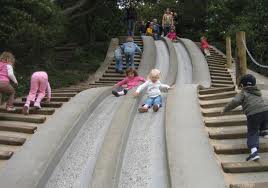 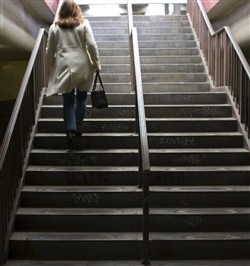 